A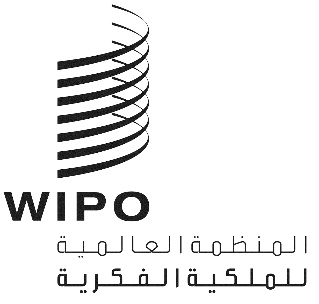 WO/GA/51/17الأصل: بالإنكليزيةالتاريخ: 24 سبتمبر 2019الجمعية العامة للويبوالدورة الحادية والخمسون (الدورة العادية الرابعة والعشرون)جنيف، من 30 سبتمبر إلى 9 أكتوبر 2019مقترح مجموعة بلدان آسيا والمحيط الهادئ بشأن تكوين لجنة البرنامج والميزانيةمقدَّم من مجموعة بلدان آسيا والمحيط الهادئفي تبليغ استلمته الأمانة بتاريخ 19 سبتمبر 2019، قدم وفد سنغافورة، باسم مجموعة بلدان آسيا والمحيط الهادئ، المقترح الوارد في المرفق طيه في إطار البند 10 من جدول الأعمال، "تكوين لجنة البرنامج والميزانية".[يلي ذلك المرفق]مقترح مجموعة بلدان آسيا والمحيط الهادئالبند 10 من جدول الأعمال - تكوين لجنة البرنامج والميزانيةتشير مجموعة بلدان آسيا والمحيط الهادئ (المجموعة) إلى التوضيحات المقدمة من المستشار القانوني، أثناء مشاورة أجرتها معه، والتي مفادها أنه لا توجد قواعد تحكم بشكل عام تكوين لجنة البرنامج والميزانية (لجنة الميزانية) أو انتخاب أعضائها، وأنه في حين شهدت لجنة الميزانية نموا للتحوّل من 33 عضوا إلى 53 عضوا، لا يوجد أساس قانوني لتحديد عدد مقاعدها الإجمالي، ولا لتخصيص المقاعد لكل مجموعة إقليمية. وتشير المجموعة كذلك إلى أن التخصيص الحالي لا يعكس إنصافا من حيث التناسب والتمثيل لحجم المجموعات الإقليمية في الويبو.وبناء عليه، تدعو المجموعة المجموعات الإقليمية والدول الأعضاء إلى مناقشة ما يلي:ينبغي أن تكون لجنة الميزانية مفتوحة أمام جميع الدول الأعضاء المهتمة لتمكينها من المشاركة فيها مشاركة تامة. ذلك أن القرارات التي تتخذها لجنة الميزانية –وهي من أهمّ هيئات الويبو الرئاسية– لها أثر مباشر على كل الأعضاء. وعليه، ينبغي تمكين كل الأعضاء المهتمة من المشاركة بشكل كامل، لأنه لا توجد قواعد إجرائية للويبو ولا مبادئ توجيهية سارية بما يوفر أساسا قانونيا للحدود الراهنة بشأن كل من عدد المقاعد في لجنة الميزانية أو تخصيص المقاعد لكل مجموعة إقليمية.ولكن المجموعة تأخذ في اعتبارها حاجة الأعضاء المحتملة إلى مزيد من الوقت للنظر فيما سبق ذكره، وعليه تقترح ما يلي:تذكّر المجموعة بالتوسّع السابق للجنة الميزانية في عامي 2003 و2007. ونشير في هذا الصدد إلى أن لجنة الميزانية توسّعت من 41 عضوا إلى 53 عضوا في عام 2007، وخُصّص لكل مجموعة إقليمية (باستثناء الصين) مقعدان إضافيان. وفي عام 2003، خُصّص لمجموعة بلدان آسيا والمحيط الهادئ والمجموعة الأفريقية مقعد إضافي مقارنة بالمجموعات الإقليمية الأخرى لبلورة حجم المجموعتين.وبالنظر إلى مضي أكثر من 10 أعوام منذ النظر لآخر مرّة على في تخصيص المقاعد في لجنة الميزانية للمجموعات الإقليمية، ترى المجموعة أنه حان الوقت لتوسيع عضوية لجنة الميزانية تمشيا مع الواقع الحالي. ومع الزيادة المُسجلة في عدد الأعضاء في بعض المجموعات الإقليمية في الويبو، ينبغي أيضا تكييف عدد المقاعد المخصّصة لكل مجموعة بشكل متناسب استنادا إلى مبدأ المساواة في التمثيل، مع التأكيد مجددا على لزوم أن تكون كل مجموعة إقليمية ممثّلة في لجنة الميزانية ولجنة التنسيق.وعليه، ينبغي أن يعكس تخصيص المقاعد في لجنة الميزانية اعتبارا من الثنائية 2020/2021، بشكل صحيح، عضوية الويبو وحجم كل مجموعة من مجموعات الويبو الإقليمية، ويمكّن بالتالي من تسوية الاختلال الموجود في التخصيص الحالي.تخصيص المقاعد في لجنة البرنامج والميزانية بين المجموعات الإقليمية للثنائية 2018-2019 [نهاية المرفق والوثيقة]الرقمالبندالمجموعة باء المجموعة الأفريقيةمجموعة بلدان آسيا الوسطى والقوقاز وأوروبا الشرقيةمجموعة بلدان أوروبا الوسطى والبلطيقمجموعة بلدان أمريكا اللاتينية والكاريبيمجموعة بلدان آسيا والمحيط الهادئالصين المجموعمجموع الأعضاء في المجموعة3253101833451192المقاعد المخصّصة حاليا في لجنة الميزانية12105799153النسبة المئوية لأعضاء المجموعة الممثلة في لجنة الميزانية37.50%18.87%50.00%38.89%27.27%20.00%لا ينطبق- نسبة المجموعة من أعضاء الويبو 16.67%27.60%5.21%9.38%17.19%23.44%لا ينطبق100%نسبة المجموعة من أعضاء لجنة الميزانية22.64%18.87%9.43%13.21%16.98%16.98%لا ينطبق100%عدد المقاعد في لجنة الميزانية إذا حُدّد حسب النسبة من أعضاء الويبو على أساس 53 مقعداً في لجنة الميزانية8.8314.632.764.979.1112.42لا ينطبق53الفارق (بين السطر 6 والسطر 2)-3.174.63-2.24-2.030.113.42لا ينطبق-